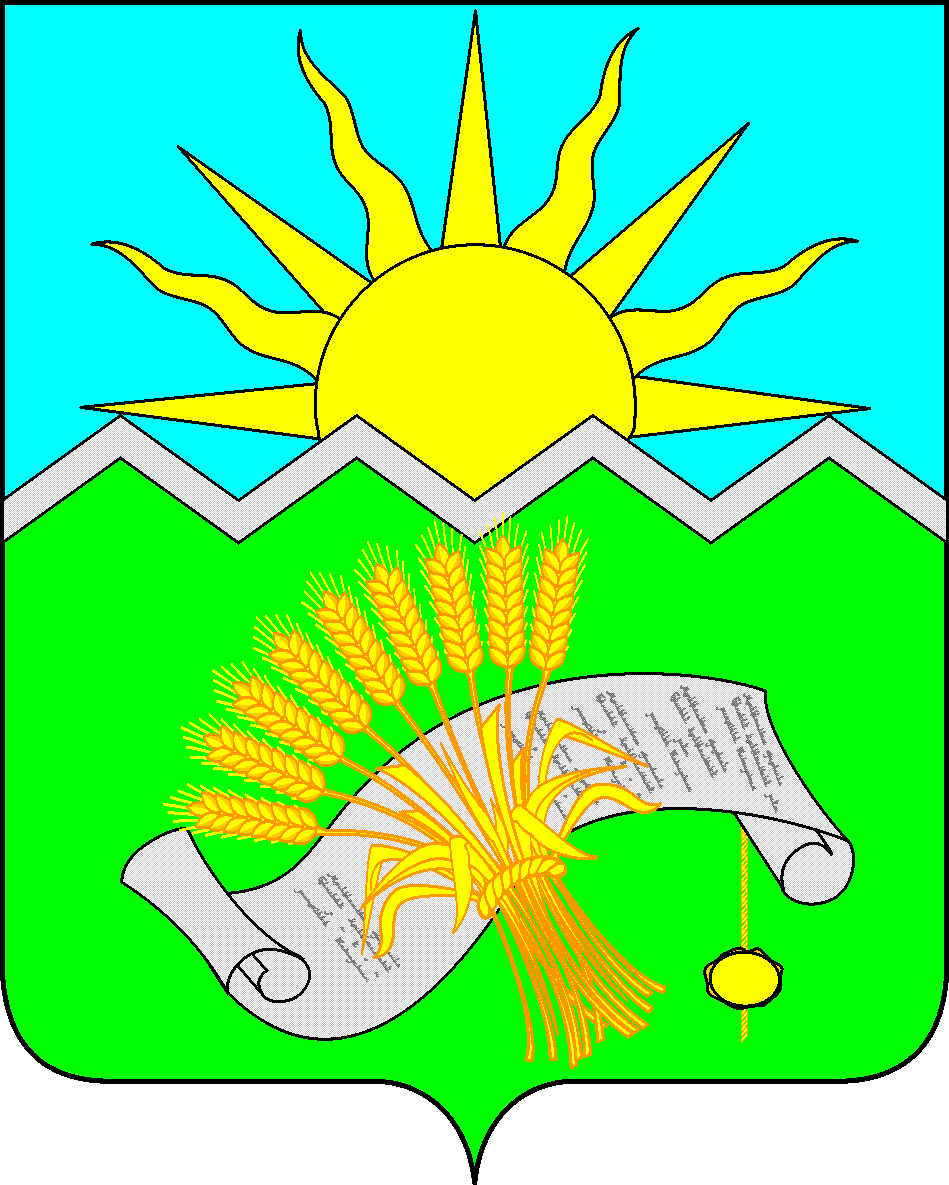 КОНТРОЛЬНО-СЧЕТНАЯ ПАЛАТА БУИНСКОГО МУНИЦИПАЛЬНОГО РАЙОНАЗАКЛЮЧЕНИЕна Отчет об исполнении бюджета Буинского муниципального района за 2019 годБуинск 2020СодержаниеI. Общая частьЗаключение Контрольно - счетной палаты Буинского муниципального района на Отчет об исполнении бюджета Буинского муниципального района за 2019 год подготовлено в соответствии с Бюджетным Кодексом Республики Татарстан, Положением о бюджетном процессе в Буинском муниципальном районе, планом работы Контрольно-счетной палаты на 2020 год.В настоящем Заключении отражены результаты внешней проверки Отчета об исполнении бюджета за 2019 год, документов, представляемых одновременно с ним, анализа документов и материалов, полученных в ходе проведения внешней проверки Отчета об исполнении бюджета за 2019 год, показателей исполнения бюджета муниципального района в сравнении с показателями, утвержденными Решением муниципального района «О бюджете Буинского муниципального района на 2019 год», динамика основных показателей исполнения бюджета в сравнении с предыдущим годом, основные результаты внешней проверки бюджетной отчетности главных распорядителей бюджетных средств.Отчет об исполнении бюджета за 2019 год и представляемые одновременно с ним документы направлены Финансово - бюджетной палатой для проведения внешней проверки в Счетную палату в срок и в соответствии с перечнем, установленными статьей 97(4) Бюджетного Кодекса Республики Татарстан.Отчет об исполнении бюджета за 2019 год составлен с учетом требований Инструкции о порядке составления и представления годовой, квартальной и месячной отчетности об исполнении бюджетов бюджетной системы Российской Федерации, утвержденной приказом Министерства финансов России от 28.12.2010 № 191н и сформирован по кодам бюджетной классификации, утвержденным приказом Министерства финансов Российской Федерации от 01.07.2013 № 65н и приказом Министерства финансов Республики Татарстан от 30.12.2015 № 02-144.Анализ проекта решения Совета Буинского муниципального района «Об исполнении бюджета Буинского муниципального района РТ  за 2019 год» выявил следующее:Показатель строки 2 Приложения 2 к проекту решения «Налоги на прибыль, доходы» равен значению «371 433,20», при этом показатель строки 3 «Налоги на доходы физических лиц» соответствует значению «371 433,19», выявленная разница возникла из-за ошибочно указанного значения «358 022,95» вместо «358 022,96» в строке 4 Приложения 2.Допущены неточности в показателе «Транспорт» Приложения 4 проекта решения - вместо значения «11 417,50» указано значение «11 417,51», в показателе «Дошкольное образование» вместо значения «191 474,67» указано значение «191 474,68».II. Организация исполнения бюджета Буинского муниципального района в 2019 годуРешением о бюджете в первоначальной редакции (в редакции от 11 декабря 2018 года) доходы утверждены в сумме 1010 877,72 тыс. руб., расходы – 1010 877,72 тыс. руб., дефицит установлен в объеме 0 тыс. руб.В ходе исполнения, в бюджет муниципального района четыре раза вносились изменения.Информация об изменениях, внесенных в отчетном году в Решение о бюджете на 2019год таблица 1Внесение изменений в решение Совета Буинского муниципального района от 11.12.2018 № 1-36 обусловлено необходимостью: - уточнения основных характеристик районного бюджета на 2019 год (увеличение доходов и расходов районного бюджета); - изменения текстовой части решения о бюджете на 2019 год и приложений к нему № 1, 2, 6, 7, 8, 9, 11.Изменения в показатели доходов Решения о бюджете в течение отчетного года вносились в связи с уточнением объемов налоговых и неналоговых доходов, безвозмездных поступлений. Изменениями, вносимыми в отчетном году в расходную часть бюджета района, распределялись и закреплялись целевые средства, перераспределялись бюджетные ассигнования по главным распорядителям бюджетных средств, разделам, подразделам, целевым статьям и видам расходов бюджетной классификации в связи с уточнением объемов расходных обязательств бюджета района в ходе его исполнения, в соответствии с целями предоставления закреплялись расходы за счет безвозмездных поступлений.В окончательной редакции Решения о бюджете на 2019 год доходы бюджета района утверждены в сумме 1177 736,63 тыс. руб., расходы – 1271 989,69 тыс. руб., дефицит – 94 253,06 тыс. руб. Объем утвержденных межбюджетных трансфертов, получаемых из бюджета Республики в 2019 году, увеличился на 157 421,91 тыс. рублей, при этом в Приложение 11 к решению Совета от 11.12.2018 года № 1-36 изменения не вносились.Объем межбюджетных трансфертов, передаваемых бюджетам поселений для компенсации дополнительных расходов, возникших в результате решений принятых органами власти другого уровня в 2019 году, составил 76 831,1 тыс. рублей. В окончательной редакции Решения о бюджете на 2019 год отдельное приложение с распределением межбюджетных трансфертов, передаваемых бюджетам поселений, не утверждено.По итогам исполнения бюджета в 2019 году доходы поступили в объеме 1269 990,80 тыс. руб., расходы составили 1199 830,30 тыс. руб., профицит бюджета района составил 70 160,50 тыс. руб.При исполнении бюджета района в 2019 году соблюдался принцип сбалансированности бюджета, установленный статьей 33 Бюджетного Кодекса Российской Федерации.Доходы и расходы бюджета района за 2019 год в сравнении с 2018 годом увеличились на 10,1% и на 6,7% соответственно (диаграмма 1).Показатели исполнения бюджета Буинского муниципального района за 2018 - 2019 годы (млн. руб.)				диаграмма 1диаграмма 1Исполнение бюджета муниципального района по расходам организуется на основе сводной бюджетной росписи бюджета района.В соответствии с требованиями статьи 49 Бюджетного кодекса Республики Татарстан порядок составления и ведения сводной бюджетной росписи утвержден приказом Министерства финансов Республики Татарстан от 2 апреля 2010 года № 02-29 (в ред. от 30.12.2015 г.).Информация об исполнении расходов бюджета муниципального района в сравнении уточненными назначениямитаблица 2С учетом внесенных в отчетном году изменений, показатель сводной бюджетной росписи бюджета муниципального района на 2019 год по расходам составил 1199 830,30 тыс. руб., что на  188 952,58 тыс. руб. превышает показатель, утвержденный Решением о бюджете на 2019 год.Отклонение связано с отражением доведенных лимитов бюджетных ассигнований за счет целевых средств бюджетов бюджетной системы Российской Федерации, а также закреплением остатков неиспользованных средств прошлых лет.Бюджетным законодательством предусмотрена возможность изменения показателей сводной бюджетной росписи по расходам по указанным основаниям, без внесения изменений в решение о бюджете.III. Основные результаты внешней проверки показателей Отчета об исполнении бюджета Буинского муниципального района за 2019 год по доходамСогласно Отчету об исполнении бюджета района за 2019 год, доходы бюджета муниципального района в отчетном году составили 1269 990,80 тыс. руб. или 107,8% от прогнозного показателя, утвержденного Решением о бюджете на 2019 год.В 2019 году доходы бюджета муниципального района увеличились в сравнении с показателем 2018 года на 116 059,2 тыс. руб. или 10,1%.Показатели исполнения бюджета Буинского муниципального района по доходам за 2019 год (млн. руб.).диаграмма 2Информация об исполнении бюджета муниципального района за 2019 год по доходам представлена в таблице 3.Информация об исполнении бюджета муниципального района по доходам за 2019 годтаблица 3В 2019 году по группе «Доходы» бюджета Буинского муниципального района увеличились в сравнении с показателем 2018 года на 116 059,2 тыс. руб. или 10,1%.В структуре доходов удельный вес собственных доходов составляет 36,5%, безвозмездные поступления – 63,5%.При этом не обеспечены поступления утвержденной бюджетом суммы в разрезе собственных доходов в объеме 400,68 тысяч рублей, из них налог, взимаемый в связи с применением УСН в сумме 374,99 тыс. рублей (исполнение на сумму 10 585,21 тыс. руб., при утвержденных назначениях 10 960,2 тыс. руб.),  плата за негативное воздействие на окружающую среду в сумме 25,69 тыс. руб. (исполнение на сумму 537,31 тыс. руб., при утвержденных назначениях 563,0  тыс. руб.)Динамика доходов бюджета муниципального района в 2019 году в сравнении с 2018 годом представлена на диаграмме 3.Динамика доходов бюджета муниципального района за 2018, 2019 годы (млн. руб.)диаграмма 3В 2019 году по группе «Налоговые и неналоговые доходы» в бюджет муниципального района поступили средства в сумме 464 040,75 тыс. руб. или 124,2% от утвержденного показателя. В отчетном году налоговые и неналоговые доходы бюджета района увеличились в сравнении с показателем 2018 года на 85 217,6 тыс. руб. или 22,5% (диаграмма 4).Структура доходов бюджета Буинского муниципального района за 2018-2019 годы (в %)диаграмма 4В отчетном году в структуре доходов бюджета района отмечается увеличение доли безвозмездных поступлений по сравнению с показателем 2018 года на 4,0% и доли налоговых и неналоговых доходов на 22,5%.Прирост поступлений по налоговым доходам составил 70 420,4 тыс. руб. (на 19,6%), неналоговым доходам – 14 797,2 тыс. руб. (на 73,1%) Объем безвозмездных поступлений увеличился на 30 841,6 тыс. руб. (на 4,0%).Рост поступлений налоговых и неналоговых доходов в бюджет муниципального района свидетельствует об укреплении собственной финансовой базы, необходимой для обеспечения выполнения органами государственной власти района расходных обязательств, в том числе социальных.Информация о доходах бюджета района в 2018 и 2019 годах представлена на диаграмме 5.Доходы бюджета муниципального района в 2018 и 2019 гг. млн. руб.диаграмма 5Налоговые и неналоговые доходы бюджета Буинского муниципального районаНалоговые и неналоговые доходы бюджета района за 2019 год составили 464 040,75 тыс. руб. или 124,2% от утвержденного показателя.Структура поступлений в бюджет муниципального района по группе “Налоговые и неналоговые доходы” представлена на диаграмме 6.Структура налоговых и неналоговых доходов бюджета Буинского муниципального района за 2019 год (в %)диаграмма 6В отчетном периоде по сравнению с 2018 годом наблюдается увеличение поступлений:- по налогу на доходы физических лиц на 64 229,3 тыс. руб. или на 20,9%;-по налогу на товары, реализуемые на территории РФ (акцизы) на 3 126,7 тыс. руб. или на 14,6%;-по единому налогу на вмененный доход на 1197,4 тыс. руб. или на 10,9%;-по единому сельскохозяйственному налогу на 1546,3 тыс. руб. или на 56,2%;-по на налогу, взимаемый в связи с применением патентной системы налогообложения на 0,9 тыс. руб. или на 1,3%;- по доходам от использования имущества, находящегося в муниципальной собственности на 7 089,6 тыс. руб. или на 65,0%;- по государственной пошлине на 888,5 тыс. руб. или на 20,7%;-по доходам от оказания платных услуг и компенсации затрат государства на 6945,5 тыс.руб. или в 15 раз; -по доходам от продажи материальных и нематериальных активов на 1675,1 тыс.руб. или на 47,4%; В тоже время  есть и снижения:- по налогу, взимаемому в связи с применением упрощенной системы налогообложения на 344,2 тыс. руб. или на 3,1%;- по налогу на добычу полезных ископаемых на 222,4 тыс. руб. или на 24,5%;- плата за негативное воздействие на окружающую среду на 410,0 тыс. руб. или на 43,3%;- штрафы, санкции и возмещение ущерба на 503,0 тыс. руб. или на 11,4%.Налоговые доходы бюджета Буинского муниципального района за 2019 год составили 428 993,85 тыс. руб. или 121,8% утвержденного показателя.Основной объем налоговых доходов в отчетном году администрировало Управление федеральной налоговой службы по Республике Татарстан.Структура налоговых доходов бюджета муниципального района в 2019 году по видам доходов представлена на диаграмме 7Структура налоговых доходов бюджета муниципального района в 2019 годудиаграмма 7Информация об исполнении бюджета муниципального района за 2019 год по налоговым доходам представлена в таблице 4.таблица 4В структуре налоговых доходов бюджета Буинского муниципального района наибольший объем занимает налог на доходы физических лиц – 86,58%.Поступления по налогу на доходы физических лиц составили 371 433,20 тыс. руб. или 122,6% от утвержденного показателя.Поступления акцизов составили 24 586,92 тыс. руб. или 110,7% от утвержденного показателя.Значимым источником доходной части бюджета является единый налог на вмененный доход, удельный вес в объеме налоговых доходов занимает 2,83%, поступления этого налога составляют в сумме 12 161,29 тыс. руб. или 115,6%.Поступления налога, взимаемого в связи с применением упрощенной системы налогообложения, составили 10 585,21 тыс. руб. или 96,5%. (Снижение допущено по ООО «Буинскагрохимсервис» на 333,89 тыс. руб.).Поступления по единому сельскохозяйственному налогу составили в сумме 4 298,90 тыс. руб. Годовой план по государственной пошлине выполнен на 156,4% или поступило 5 175,64 тыс. руб.Сравнительная информация по объемам поступлений основных видов налоговых доходов в бюджет Буинского муниципального района представлена на диаграмме 8.Поступление основных видов налоговых доходов в бюджет Буинского муниципального района за 2018, 2019 годы (млн. руб.)диаграмма 8Неналоговые доходы бюджета района за 2019 год составили 35 046,90 тыс. руб. или 163,2% от утвержденного показателя, диаграмма 9.Структура неналоговых доходов бюджета Буинского муниципального района за 2018, 2019 годы (в %)диаграмма 9Информация об исполнении бюджета муниципального района за 2019 год по неналоговым доходам представлена в таблице 5.таблица 5Наибольший удельный вес в неналоговых доходах бюджета района составили:- доходы от использования имущества, находящегося в муниципальной собственности – 51,33%;- доходы от оказания платных услуг и затрат государства – 21,14%.- доходы от продажи материальных и нематериальных активов – 14,86%.Доходы от использования имущества, находящегося в государственной и муниципальной собственности, составили 17 988,76 тыс. руб. или 188,8% от утвержденного показателя и увеличились по сравнению с 2018 годом на 7 089,6 тыс. руб. или на 65,05%.Поступления от использования имущества находящегося в муниципальной собственности, обеспечено за счет сдачи в аренду имущества и арендной платы за земельные участки. Льготы по арендной плате от сдачи в пользование имущества, находящегося в муниципальной собственности, органами местного самоуправления не предоставлялись.По итогам 2019 года дивиденды от долевого участия в уставных капиталах хозяйственных обществ в бюджет Буинского муниципального района не поступали.Платежи при пользовании природными ресурсами (плата за негативное воздействие на окружающую среду) поступили в бюджет Буинского муниципального района в объеме       537,31 тыс. руб. или 95,4% от утвержденных назначений. Доходы от оказания платных услуг и компенсации затрат государства поступили в бюджет Буинского муниципального района в объеме 7 410,21 тыс.руб. или 101,2% от утвержденного плана.Доходы от реализации имущества и продажи земельных участков, находящихся в муниципальной собственности, превысили утвержденные бюджетные назначения более чем в 20 раз и составили 5 208,34 тыс. руб.Поступления от штрафов, санкций, возмещения ущерба составили 3 902,28 тыс. руб. или 102,6% от утвержденного показателя.«Безвозмездные поступления»В 2019 году по группе «Безвозмездные поступления» в бюджет муниципального района поступили средства в сумме 805 950,05 тыс. руб. или 100,2% от утвержденного показателя, в том числе:- субсидии – 417 169,59 тыс. руб.;- субвенции – 334 254,02 тыс. руб.;- иные межбюджетные трансферты – 63 601,09 тыс. руб.;- доходы от возврата остатков субсидий, субвенций и иных межбюджетных трансфертов-2 167,44 тыс.руб.;- возврат остатков субсидий, субвенций и иных межбюджетных трансфертов - 11 242,09  тыс. руб.Информация о безвозмездных поступлениях представлена в таблице 6.Информация об объемах безвозмездных поступлений в бюджет Буинского муниципального района за 2019 годтаблица 6Структура безвозмездных поступлений в бюджете Буинского муниципального района в 2018 году диаграмма 10На выполнение передаваемых полномочий субъектов Российской Федерации бюджету муниципального района поступили субвенции в объеме 334 254,02 тыс. руб. или 100% от утвержденных назначений. Субвенция на государственную регистрацию актов гражданского состояния составила 1 765,0 тыс. руб., субвенция бюджетам на осуществление первичного воинского учета на территориях, где отсутствуют военные комиссариаты – 2 592,1 тыс. руб., субвенция бюджетам на составление (изменение) списков кандидатов в присяжные заседатели федеральных судов общей юрисдикции в Российской Федерации – 55,5 тыс. руб., субвенция бюджетам на содержание ребенка в семье опекуна и приемной семье, а также вознаграждение, причитающееся приемному родителю – 11 254,8 тыс. руб. Все виды субвенции поступили на уровне утвержденных назначений.Из бюджета республики на софинансирование расходов поступили субсидии  в сумме 417 169,59 тыс. руб., или 99,9% в том числе:- на реализацию федеральных целевых программ в сумме 3 141,18 тыс. руб., в том числе на мероприятия по реализации подпрограммы «Устойчивое развитие сельских территорий» -3 141,18 тыс .руб.;- на поддержку отрасли культуры в сумме 423,8 тыс. руб.;- прочие субсидии бюджету муниципального района в сумме 413 604,61 тыс. руб.Из-за непотребности району недопоступило из республиканского бюджета – 286,32 тыс .руб., в том числе:- субсидия бюджетам муниципальных районов, связанных с организацией благоустройства территорий в части осуществления сноса аварийных домов – 286,32 тыс. руб.На уровне утвержденных назначений поступили иные межбюджетные трансферты в сумме 63 601,09 тыс.руб.: в том числе:- для компенсации дополнительных расходов, возникших в результате решений, принятых органами власти другого уровня в сумме 44 943,81 тыс. руб.;- на осуществление части полномочий по решению вопросов местного значения в соответствии с заключенными соглашениями в сумме 3 970,0 тыс. руб.;- прочие межбюджетные трансферты в сумме 14 687,28 тыс. руб.Доходы бюджетов бюджетной системы Российской Федерации от возврата бюджетами бюджетной системы Российской Федерации и организациями остатков субсидий, субвенций и иных межбюджетных трансфертов, имеющих целевое назначение, прошлых лет составили  сумму 2 167,44 тыс. руб.Кроме того, осуществлен возврат остатков субсидий, субвенций и иных межбюджетных трансфертов, имеющих целевое назначение, прошлых лет, в сумме 11 242,09 тыс. руб. (отражаются в безвозмездных поступлениях со знаком «минус»).IV. Основные результаты внешней проверки показателей Отчета об исполнении бюджета Буинского муниципального района за 2019 год по расходамВ 2019 году расходы бюджета Буинского муниципального района составили 1 199 830,30 тыс. руб.Утвержденные показатели по расходам бюджета района исполнены на 94,3%. Сумма не освоенных средств на конец отчетного периода составила 72 159,39 тыс. рублей, или 5,7% от общего объема расходов.Информация об исполнении бюджета муниципального района за 2019 год по расходам в разрезе разделов классификации расходов представлена на диаграмме 11.Исполнение бюджета Буинского муниципального района за 2019 год по расходам в разрезе разделов классификации расходов (в %)диаграмма 11Объем неисполненных бюджетных назначений по расходам за отчетный год составил 72 159,39 тыс. рублей. Таким образом, в нарушение принципов результативности и эффективности использования бюджетных средств (ст. 34, 162 Бюджетного кодекса РФ) допущено неэффективное использование бюджетных средств, в размере 72 159,39 тыс. рублей. Динамика расходов бюджета Буинского муниципального района за 2018, 2019 годы представлена на диаграмме 12.Динамика расходов бюджета Буинского муниципального районаза 2018, 2019 годы (млн. руб.)диаграмма 12На данной диаграмме наблюдается неравномерное использование бюджетных средств по кварталам в течение года. Наибольший объем расходов бюджета муниципального района произведен в IV квартале 2019 года – 29,70% от общего объема расходов за год.Расходы бюджета муниципального района, произведенные в отчетном году, в сравнении с расходами 2018 года увеличились на 6,72% или на 75 513,5 тыс. руб. диаграмма 13.Динамика произведенных расходов бюджета Буинского муниципального района за 2018 и 2019 годы (млн. руб.)диаграмма 13Информация  об исполнении бюджета Буинского муниципального района по расходам в сравнении с уточненными назначениями представлена в таблице 7.Информация об исполнении бюджета Буинского муниципального района по расходам в сравнении с уточненными назначениямитаблица 7Показатели расходов по разделам «Общегосударственные вопросы» исполнены в объеме 91,4% от утвержденного показателя, «Национальная безопасность и правоохранительная деятельность» -98,6%, «Национальная экономика» - 92,7%, «Жилищно-коммунальное хозяйство» - 84,7%, «Охрана окружающей среды» -12,0%, «Образование» - 95,2%, «Культура, кинематография» - 98,0%, «Социальная политика» - 84,3%, «Физическая культура и спорт» - 98,1%, «Межбюджетные трансферты» - 91,6 %.При анализе распределения иных межбюджетных трансфертов между сельскими поселениями установлено, что в отчетном году бюджетам Адав-Тулумбаевского и Бик-Утеевского сельских поселений предоставлены межбюджетные трансферты для компенсации дополнительных расходов, возникших в результате решений, принятых органами власти другого уровня,  сверх утвержденных бюджетных назначений без внесения изменений в расходную часть бюджета района в сумме 36 113,01 руб. и 224 230,00 руб. соответственно.Таким образом, допущено финансовое нарушение (неоправданный перерасход бюджета) в части превышения расходной части над утвержденными бюджетными назначениями на сумму 260 343,01 руб. Также не соблюдено требование статьи 217 Бюджетного кодекса РФ, указывающее, что «Утвержденные показатели сводной бюджетной росписи должны соответствовать закону (решению) о бюджете».Информация  о расходах бюджета муниципального района за 2019 год в разрезе разделов классификации расходов представлена в таблице 8.Информация о расходах бюджета муниципального района за 2019 год в разрезе разделов классификации расходовтаблица 8Ниже утвержденных назначений исполнены расходы по десяти  разделам классификации расходов: - «Общегосударственные расходы» - на 7 906,79 тыс. руб. или на 8,6%;-  «Национальная безопасность и правоохранительная деятельность»- на 36,55 тыс. руб. или на 1,4%;- «Национальная экономика» - на 2 998,84 тыс. руб. или на 7,3%;- «Жилищно-коммунальное хозяйство» - на 887,18 тыс. руб. или 15,3%;- «Охрана окружающей среды» - на 3 251,00 тыс. руб. или на 88,0%;- «Образование» - на 36 796,28 тыс. руб. или на 4,8%;- «Культура, кинематография» - на 2 317,84 тыс. руб. или на 2,0%;- «Социальная политика» - на 5 884,42 тыс. руб. или на 15,7%;- «Физическая культура и спорт» - на 1 268,34 тыс. руб. или 1,9%;- «Межбюджетные трансферты» - на 10 812,15 тыс. руб. или 8,4%.В структуре произведенных в отчетном периоде расходов бюджета муниципального района наибольший удельный вес составили расходы по разделу «Образование» - 61,46%, «Межбюджетные трансферты» - 9,78%, «Культура, кинематография» - 9,66%. Наименьший удельный вес приходится на разделы:- национальная оборона - 0,22%;- национальная безопасность и правоохранительная деятельность - 0,21%;- здравоохранение - 0,05%;-охрана окружающей среды-0,04%.Информация  о структуре расходов бюджета Буинского муниципального района в 2019 году представлена в таблице 9.Информация о структуре расходов бюджета Буинского муниципального района в 2019 годутаблица 9Структура расходов бюджета Буинского муниципального района в 2019 году по разделам классификации расходовдиаграмма 14Информация об исполнении бюджета Буинского муниципального района по расходам в разрезе статей классификации операций сектора государственного управления в 2019 годутаблица 10В структуре расходов бюджета Буинского муниципального района по статьям КОСГУ наибольший удельный вес занимают:- безвозмездные и безвозвратные перечисления организациям – 897 215,8тыс. руб. или 74,78%;- расходы на выплату заработной платы и прочие выплаты с учетом начислений –              69 619,2 тыс. руб. или 5,80%;- перечисления другим бюджетам бюджетной системы РФ – 120 022,5 тыс. руб. или 10,00%.Информация об исполнении бюджета Буинского муниципального района в 2019 году по расходам  в разрезе ведомственной классификации расходов.Расходы бюджета Буинского муниципального района в 2019 году исполняли 8 главных распорядителей средств бюджета района.Наибольший удельный вес в расходах бюджета Буинского муниципального района составили расходы, произведенные МКУ «Управление образования Буинского муниципального района РТ» – 61,1%, МКУ «Финансово-бюджетная палата Буинского муниципального района РТ»– 10,36%; МКУ «Управление культуры Буинского муниципального района РТ»– 10,64%.По результатам внешней проверки годовой бюджетной отчетности, главных распорядителей средств бюджета Буинского муниципального района показатели расходов, отраженные в Отчете об исполнении бюджета района за 2019 год, подтверждены.Решением о бюджете на 2019 год резервный фонд Исполнительного комитета Буинского муниципального района утвержден в сумме 3 801,1 тыс. руб. и отражен по разделу «Общегосударственные вопросы». В отчетном году за счет средств резервного фонда произведены расходы на сумму 1 988,21 тыс. руб. или 52,3% от утвержденного показателя, 1 812,89 тыс.руб. остались не освоенными. Информация о произведенных расходах за счет резервного фонда  представлена в  таблице 11.таблица 11Решением о бюджете на 2019 год предусмотрены средства на реализацию 16 муниципальных программ из 21-х принятых, в объеме 655 874,3 тыс. руб., в том числе направлено из бюджета муниципального района – 650 300,8 тыс. рублей.Информация о произведенных расходах бюджета муниципального района на реализацию муниципальных программ за отчетный период представлена в таблице 12таблица 12Согласно ст. 179 Бюджетного кодекса РФ по каждой муниципальной программе ежегодно проводится оценка эффективности ее реализации. Порядок проведения указанной оценки и ее критерии устанавливаются соответственно местной администрацией муниципального образования. Постановлением Буинского районного исполнительного комитета от 31.12.2012 г. № 736-п утвержден порядок разработки, реализации и оценки эффективности муниципальных программ Буинского муниципального района, в соответствии с пунктом 7 Порядка предусмотрена оценка бюджетной эффективности муниципальной программы. Оценка бюджетной эффективности муниципальных программ за 2019 год не проводилась.За отчетный период расходы на реализацию 17 муниципальных программ из бюджета муниципального района составили  650 300,8 тыс. руб. или 99,2% от утвержденного показателя.Программные расходы составили 54,2% от общего объема расходов бюджета муниципального района, произведенных за отчетный период.По одиннадцати муниципальным программам утвержденные показатели исполнены на 100,0%.По пяти муниципальным программам утвержденные показатели исполнены менее чем на 100,0%, в том числе:Муниципальная  программа "Охрана окружающей среды в Буинском муниципальном районе на 2019 год"-25,5%;Муниципальная программа "Реализация антикоррупционной политики в Буинском муниципальном районе  на 2015-2020 годы"-97,9%;Муниципальная программа «О дорожных работах на дорогах общего пользования местного значения Буинского муниципального района на 2019 год» - 96,3%;Муниципальная целевая программа "Развитие образования в  Буинском муниципальном районе РТ на 2019-2023 годы"- 99,5%;Муниципальная программа профилактики наркомании среди населения в Буинском муниципальном районе на 2018-2020 годы "- 98,4%.По трем  муниципальным программам: Целевая программа развития и поддержки малого и среднего предпринимательства в Буинском муниципальном районе на 2019-2023 годы»; Муниципальная целевая программа «Повышение безопасности дорожного движения на территории Буинского муниципального района на 2019год»; Муниципальная целевая программа «Внедрение и развитие аппаратно-програмного комплекса «Безопасный город» на территории Буинского муниципального района на 2017-2021 годы» в отчетном периоде расходы не не запланированы и не произведены.По муниципальной целевой программе «Поддержка социально-ориентированных некоммерческих организаций в Буинском муниципальном районе на 2016-2020 года» в паспорте не предусмотрено расходов, в тоже время в бюджете предусмотрено 80,0 тыс.рублей.Бюджет Буинского муниципального района в 2019 году исполнен с превышением доходов над расходами (профицит) в сумме 70 160,50 тыс. руб.На начало и конец 2019 года муниципальный долг Буинского муниципального района отсутствовал. Предельный объем муниципального долга Решением о бюджете на 2019 год установлен также в размере 0 рублей.В 2019 году кредиты из бюджета Буинского муниципального района не выдавались, что подтверждается данными годовой бюджетной отчетности.V. Анализ дебиторской и кредиторской задолженности.Структура дебиторской задолженности по бюджетной деятельноститаблица 13В связи с утвержденным Федеральным стандартом бухгалтерского учета государственного сектора «Аренда» на конец отчетного года дебиторская задолженность главных распорядителей, распорядителей, получателей  бюджетных средств по бюджетной деятельности по сравнению с началом года увеличилась  на 167 281,1 тыс. руб. и составила в целом 707 434,77 тыс. руб.Из них неиспользованные остатки целевых средств бюджета Республики Татарстан в сумме 40 423,4 тыс. руб., в том числе:- Субвенции гос. гарантии реализации прав на получение общедоступного и бесплатного дошкольного, начального общего, основного, среднего образования ДОУ в сумме 116,4 тыс. руб.;- Субвенция гос. гарантии реализации прав на получение общедоступного и бесплатного дошкольного, начального общего, основного, среднего образования школ в сумме 3 189,3 тыс. руб.;- Выплаты приемной семье на содержание подопечных детей РКМ №615-р от 26.03.2019 г. в сумме 62,1 тыс. руб.;- Вознаграждение приемного родителя РКМ № 615-р от 26.03.2019 г. в сумме 38,1 тыс. руб.;- Вознаграждение приемного родителя РКМ № 615-р от 26.03.2019 г. в сумме 284,6 тыс. руб.;-Мероприятия на содержание сибиреязвенных скотомогильников, биотермических ям, безнадзорных собак в сумме 40,1 тыс. руб.;-Мероприятия на содержание сибиреязвенных скотомогильников, биотермических ям, безнадзорных собак в сумме 0,4 тыс. руб.;- Субсидии бюджетам муниципальных районов (городских округов) на организацию предоставления общедоступного общего образования, дополнительного образования, а также на организацию отдыха детей в каникулярное время 20 185,1 тыс. руб.;-РКМ на выплату премий, оплату труда переводчика тат. язык, в сумме 329,7 тыс. руб.;-РКМ №185-р от 01.02.2018 г. на оплату разработки терпланирования в сумме 6 200,7 тыс. руб.-РКМ на приобретение оборудования и инвентаря для оснащения МБДО ЦВР г. Буинска в сумме 8 534,9 тыс. руб.;-РКМ на выделение средств самообложения на сумму 1 155,1 тыс. руб.;-РКМ средства на самозанятость в сумме 112,6 тыс. руб.;-РКМ на вывоз ТБО в сумме 0,1 тыс. руб.;-РКМ №3015-р от 22.11.2019 г. приобретение кресел д/комплектования залов в сумме 104,0 тыс. руб.;-Средства выделенные за конкурс «Самый благоустроенный город» в сумме 17,7 тыс. руб.;-РКМ на Грант в сумме 52,5 тыс. руб.Дебиторская задолженность расчеты по доходам на конец года увеличилась на 166 540,7 тыс. руб. или на 31,0% по сравнению с началом года и составила 704 807,5 тыс. руб. Дебиторская задолженность по выданным авансам на конец года увеличилась на 804,4 тыс. руб. или на 51% по сравнению с началом года и составила 2 395,9 тыс. руб.Дебиторская задолженность расчеты по ущербу и иным расходам на конец года уменьшилась на 76,4 тыс. руб. или на 67% и составила 158,2 тыс. руб. Дебиторская задолженность расчеты по платежам в бюджет на конец года увеличилась на 12,4 тыс. руб. или на 20% и составила 73,1 тыс. руб.Просроченная дебиторская задолженность согласно налоговым данным составляет -10 877,3 тыс. рублей. Кредиты и займы в отчетном году из местного бюджета не выдавались.Структура кредиторской задолженности по бюджетной деятельноститаблица 14Кредиторская задолженность на конец отчетного года по сравнению с началом года увеличилась с 578 596,6 на 192 248,0 тыс. руб. или на 33,2% и составила 770 844,6 тыс. руб.Согласно показателям Баланса, кредиторская задолженность главных распорядителей, распорядителей, получателей бюджетных средств по бюджетной деятельности на конец отчетного года по принятым обязательствам: «Расчеты с плательщиками налоговых доходов», «Расчеты с поставщиками и подрядчиками», «Расчеты по платежам в бюджеты», «Расчеты по доходам» увеличилась по сравнению с началом года на 20 152,9 тыс. руб. или на 40 % к уровню прошлого года  и составила по состоянию на 01.01.2020 года 70 454,5 тыс. руб. Основной объем кредиторской задолженности составляют доходы будущих периодов в размере 693 516,7 тыс. рублей. В доходы будущих периодов отнесены начисления арендных платежей за использование муниципального имущества за несколько лет вперед, в связи с применением Федерального стандарта бухгалтерского учета для организаций государственного сектора "Аренда" утвержденного, приказом Министерства финансов Российской Федерации от 31 декабря 2016 г. N 258н.В пояснительной записке не раскрыта информация, в соответствии с п. 32 раздела VII Федерального стандарта бухгалтерского учета для организаций государственного сектора "Аренда". (В соответствии с п. 32 раздела VII Федерального стандарта бухгалтерского учета для организаций государственного сектора "Аренда" утвержденного, приказом Министерства финансов Российской Федерации от 31 декабря 2016 г. N 258н в пояснительной записке должна быть раскрыта следующая информация:а) сверка на отчетную дату общей суммы арендных платежей с общей суммой их дисконтированных стоимостей;б) общая сумма процентных расходов, признанных за отчетный период;в) сверка на отчетную дату общей суммы арендных платежей (в том числе по договорам о субаренде (поднайма) с общей суммой их дисконтированных стоимостей по группам объектов учета аренды, сформированным исходя из их сроков полезного использования:до одного года;от одного года до трех лет;свыше трех лет;г) общая сумма доходов по условным арендным платежам, признанных в отчетном периоде в качестве расходов (доходов) текущего финансового периода;д) общее описание существенной информации об объектах учета аренды, в том числе о:наличии условий продления срока пользования имуществом, условий о праве покупки (выкупа) используемого имущества (объекта учета аренды), а также положений о повышении арендных платежей, в том числе цены выкупа;основных принципах определения расходов (доходов) по условным арендным платежам;любых ограничениях, предусмотренных договором аренды (имущественного найма) или договором безвозмездного пользования).VI. Сведения о движении нефинансовых активов консолидированного бюджетаБалансовая стоимость основных средств консолидированного бюджета муниципального образования по состоянию на 01.01.2020 года увеличилась с 931 948,5 тыс. руб. на 165 040,5 тыс. руб. и составила 1 096 989,0 тыс. руб. Коэффициент обновления основных средств в 2019 году равен 15%. Амортизация основных средств по состоянию на 01.01.2020 года составила 404 939,5 тыс. рублей. Анализ изношенности основных средств показал, что процент износа составляет 36,9%.Остаточная стоимость основных средств составила по состоянию на 01.01.2019 г. 692 049,5 тыс. руб.Балансовая стоимость материальных запасов консолидированного бюджета на 01.01.2020 года уменьшились на 338,9 тыс. руб. и составила 2 576,4 тыс. руб.Остаточная стоимость имущества казны на 1 января 2019 года составляет 175 196,9 тыс. руб. В составе имущества казны имеются аварийные жилые дома, автомобильные дороги,  газификация п. Молодежный, газопровод, гараж, здания и оборудования котельных, здания школ, ДОУ, здание офиса с земельным участком, квартиры, многофункциональный центр  с.Ч.Кищаки, строительство Н.Наратбашского СП, нежилые помещения ЦРБ, котельная, реконструкция водопроводных сетей, ОПС, реконструкция системы водоснабжения, строительство водопроводных сетей, строительство наружных сетей  канализации, школьный сарай,USB-токены, АРМ, орг. техника, государственное имущество книги, знаки границ водоохранных зон, электроагрегаты. На 1 января 2020 года остаточная стоимость имущества казны составляет        429 013,6 тыс. рублей.VII. Источники финансирования дефицита бюджетаРешением Совета Буинского муниципального района РТ от 11.12.2018г. № 1-36 «Об утверждении бюджета Буинского муниципального района РТ на 2019 г.», установлен предельный размер дефицита в сумме 0 руб.,  определен Главный администратор источников финансирования дефицита бюджета Буинского муниципального района – 314 Финансово – бюджетная палата Буинского муниципального района.Данные об исполнении основных параметров бюджета муниципального районав 2019 годутаблица 15(в тыс.руб.)В течение года в решение о бюджете на 2019 год вносились изменения, уточненный размер дефицита бюджета составил  – 94 253,06 тыс. руб. По результатам исполнения бюджета за 2019 год профицит бюджета Буинского муниципального района составил 70 160,5 тыс. руб.Погашение дефицита бюджета осуществлялось за счет внутренних источников, в виде изменения остатков средств на счетах по учету средств бюджета.Источникифинансирования дефицита бюджета Буинского муниципальногорайона РТ по кодам классификации источников финансированиядефицита бюджетов за 2019 год(тыс.рублей)Фактическое исполнение по источникам внутреннего финансирования дефицита районного бюджета сложилось следующим образом:Увеличение прочих остатков денежных средств бюджетов муниципальных районов исполнено в размере 1 451 753,88тыс.руб.Уменьшение прочих остатков денежных средств бюджетов муниципальных районов исполнено в размере 1 381 593,38 тыс.руб.Таким образом, профицит бюджета составляет 70 160,5 тыс.рублей.VIII. Внешняя проверка бюджетной отчетности.В соответствии с п.3 ст.264.1 БК в состав бюджетной отчетности муниципального образования Буинский муниципальный район РТ включены следующие формы отчетов:1) Отчет об исполнении бюджета;2) Баланс исполнения бюджета;3) Отчет о финансовых результатах деятельности;4) Отчет о движении денежных средств;5) Пояснительная записка.Проведенная внешняя проверка консолидированной бюджетной отчетности показала, что состав форм бюджетной отчетности, представленной МО Буинский муниципальный район, включает формы отчетности, сформированные в соответствии с требованиями Инструкции №191 н) (в редакции Приказа Минфина РФ от 20.08.2019г.).Оценка достоверности годовой бюджетной отчетности включала в себя изучение и оценку основных форм бюджетной отчетности. Фактов недостоверных отчетных данных, искажений бюджетной отчетности, проведенной проверкой, не установлено.Годовой отчет, в виде форм консолидированной бюджетной отчетности МО Буинский муниципальный район за 2019 в представленном виде в целом может быть признан достоверным и соответствующим нормам действующего бюджетного законодательства. IX. Заключительная частьПроект решения Совета Буинского муниципального района «Об утверждении отчета об исполнении бюджета Буинского муниципального района за 2019 год» и отдельных приложений к нему соответствует требованиям статьи 264.6. Бюджетного кодекса Российской Федерации.Отчет об исполнении бюджета Буинского муниципального района за 2019 год, представляемые одновременно с ним документы, годовая бюджетная отчетность главных получателей и распорядителей бюджетных средств составлены с учетом установленных требований и сформированы по кодам бюджетной классификации, принятым на 2019 год.Показатели Отчета об исполнении бюджета муниципального района подтверждаются данными годовой бюджетной отчетности главных получателей и распорядителей бюджетных средств.Отклонения показателей Отчета об исполнении бюджета муниципального района за      2019 год от законодательно утвержденных назначений имеют объективный характер, причины их образования соответствуют основаниям, установленным бюджетным законодательством.В 2019 году доходы бюджета Буинского муниципального района составили                         1269 990,80 тыс. руб., расходы – 1199 830,30 тыс. руб. Профицит бюджета Буинского муниципального района составил 70 160,5 тыс. руб.Налоговые доходы в сравнении с утвержденным показателем поступили в отчетном году с ростом на 21,8%, неналоговые доходы – на 63,2%, безвозмездные поступления – на 0,2%.Общий объем межбюджетных трансфертов, предоставленных в отчетном году из бюджетов Республики Татарстан и Российской Федерации составил 801 980,05 тыс. руб., из бюджета муниципального района – 117 430,40 тыс. руб.В отчетном году отмечается увеличение объемов обязательств, принятых сверх доведенных лимитов, объем кредиторской задолженности увеличился на 33,2% к уровню предыдущего года.Проанализировав представленную отчетность и дополнительные материалы, Контрольно-счетная палата Буинского муниципального района предлагает Совету  Буинского муниципального района  рассмотреть  Отчет об исполнении бюджета Буинского муниципального района  за 2019 год с учетом замечаний.	Председатель Контрольно-счетной палатыБуинского муниципального района						Р.Р. АглиуллинЗаместитель Председателя Контрольно-счетной палатыБуинского муниципального района						 А.А. ГолубеваI.Общая часть3II.Организация исполнения бюджета Буинского муниципального района в 2019 году3III.Основные результаты внешней проверки показателей Отчета об исполнении бюджета Буинского муниципального района за 2019 год по доходам6IV.V.Основные результаты внешней проверки показателей Отчета об исполнении бюджета Буинского муниципального района за 2019 год по расходамАнализ дебиторской и кредиторской задолженности 1830VI.VII.VIII.IX.Сведения о движении нефинансовых активов консолидированного бюджета Источники финансирования дефицита бюджетаВнешняя проверка бюджетной  отчетностиЗаключительная часть32323334Редакции Решения о бюджете на 2019 год и на плановый период 2020 и 2021 годовДоходыДоходыРасходыДефицитРедакции Решения о бюджете на 2019 год и на плановый период 2020 и 2021 годовВсегов т. ч.безвозмездные поступленияРасходыДефицитПервоначальная редакцияот 11.12.2018 № 1-361 010 877,72646 647,021 010 877,720Внесение измененийот 25.06.2019 № 1-421 092 562,7726 217,01 163 893,771 331,0Внесение измененийот 26.07.2019 № 3-421 095 673,9729 328,21 172 524,976 851,0Внесение измененийот 18.10.2019 № 3-451 135 926,7769 581,01 218 937,283 010,5Внесение измененийот 30.12.2019 № 1-491 177 736,63804 068,931 271 989,6994 253,06Окончательная редакция Решения о бюджете на 2019 и на плановый период 2020 и 20211 177 736,63804 068,931 271 989,6994 253,06Изменение (стр. 6/стр. 1)166 858,91157 421,91261 111,9794 253,06ПоказателиУточненные назначения тыс. руб.Исполнение за 2019 годИсполнение за 2019 годПоказателиУточненные назначения тыс. руб.тыс. руб.%Всего расходы, из них:1 271 989,691 199 830,3094,3Общегосударственные вопросы 91 524,3783 617,5891,4Национальная оборона2 592,102 592,10100Национальная безопасность и правоохранительная деятельность2 509,292 472,7498,5Национальная экономика41 364,5938 365,7592,7Жилищно-коммунальное хозяйство5 808,004 920,8284,7Охрана окружающей среды3 695,00444,0012,0Образование774 199,71737 403,4395,2Культура, кинематография118 278,85115 961,0198,0Здравоохранение654,40654,40100,0Социальная политика37 451,9831 567,5684,3Физическая культура и спорт65 668,8564 400,5198,1Межбюджетные трансферты общего характера бюджетам бюджетной системы РФ128 242,55117 430,4091,6Наименование показателяРешение о бюджете на2019 год,тыс. руб.ИсполненоИсполненоОтклонениетыс. руб.Наименование показателяРешение о бюджете на2019 год,тыс. руб.тыс. руб.в %Отклонениетыс. руб.Налоговые и неналоговые доходы, в том числе:373 667,70464 040,75124,290 373,05- налоговые доходы352199,70428993,85121,876794,15налог на доходы физических лиц302902,30371433,20122,668530,90налоги на товары (работы, услуги), реализуемые на территории РФ (акцизы)22 200,0024 586,92110,72386,92налог, взимаемый в связи с применением упрощенной системы налогообложения10960,2010585,2196,5-374,99единый налог на вмененный доход10522,7012161,29115,61638,59единый сельскохозяйственный налог1723,504298,90 249,42575,40налог, взимаемый в связи с применением патентной системы налогообложения50,0067,79135,617,79Налог на добычу полезных ископаемых532,00684,87128,7152,87государственная пошлина3 309,005175,64156,41866,64задолженность и перерасчеты по отмененным налогам, сборам и иным обязательным платежам00,0300,03- неналоговые доходы21468,0035046,90163,213578,90доходы от использования имущества, находящегося в муниципальной собственности9525,0017988,76188,88463,76плата за негативное воздействие на окружающую среду563,00537,3195,4-25,69доходы от оказания платных услуг и компенсации затрат государства7322,007410,21101,288,21доходы от продажи материальных и нематериальных активов256,005208,34Более в 20 раз4952,34штрафы, санкции и возмещение ущерба3802,003902,28102,6100,28Безвозмездные поступления   804068,93805950,05100,21881,12субвенции334254,02334254,02100,00субсидии 417455,91417169,5999,9-286,32иные межбюджетные трансферты 63601,1063601,09100,00доходы бюджетов бюджетной системы РФ от возврата бюджетами бюджетной системы РФ и организациями остатков субсидий, субвенций и иных межбюджетных трансфертов, имеющих целевое назначение, прошлых лет 02167,442167,44возврат остатков субсидий, субвенций и иных межбюджетных трансфертов, имеющих целевое назначение, прошлых лет-11242,10-11242,09100,00ВСЕГО1177736,631269990,80107,892254,17Наименование показателяРешение о бюджете на2019 год,тыс. руб.ИсполненоИсполненоНаименование показателяРешение о бюджете на2019 год,тыс. руб.тыс. руб.в %Налоговые доходы, в том числе:352 199,70428 993,85121,8налог на доходы физических лиц302 902,30371 433,20122,6налоги на товары (работы, услуги), реализуемые на территории РФ (акцизы)22 200,0024 586,92110,7налог, взимаемый в связи с применением упрощенной системы налогообложения10 960,2010 585,2196,5единый налог на вмененный доход10 522,7012 161,29115,6единый сельскохозяйственный налог1 723,504 298,90249,4налог, взимаемый в связи с применением патентной системы налогообложения50,0067,79135,6налог на добычу полезных ископаемых532,00684,87128,7государственная пошлина3 309,005 175,64156,4задолженность и перерасчеты по отмененным налогам, сборам и иным обязательным платежам00,03Наименование показателяРешение о бюджете на2019 год,тыс. руб.ИсполненоИсполненоНаименование показателяРешение о бюджете на2019 год,тыс. руб.тыс. руб.в %Неналоговые доходы, в том числе:21 468,0035 046,90163,2доходы от использования имущества, находящегося в муниципальной собственности9 525,0017 988,76188,8плата за негативное воздействие на окружающую среду563,00537,3195,4доходы от оказания платных услуг и компенсации затрат государства7 322,007 410,21101,2доходы от продажи материальных и нематериальных активов256,005 208,34более в 20 разштрафы, санкции и возмещение ущерба3 802,003 902,28102,6Наименованиебезвозмездных поступленийРешениео бюджете на 2019 год,тыс. руб.ИсполненоИсполненоНаименованиебезвозмездных поступленийРешениео бюджете на 2019 год,тыс. руб.тыс. руб.в %Субсидии бюджетам субъектов Российской Федерации и муниципальных образований (межбюджетные субсидии)417 455,91417 169,5999,0- субсидия бюджетам  на поддержку отрасли культуры423,80423,80100,0- субсидия бюджетам муниципальных районов на поддержку отрасли культуры3 141,183 141,18100,0- прочие субсидии бюджетам муниципальных районов - ВСЕГО413 890,93413 604,6199,9- субсидия бюджетам муниципальных районов на выравнивание бюджетной обеспеченности и предоставление иных межбюджетных трансфертов бюджетам поселений, входящих в состав муниципального района49 176,749 176,7100,0- субсидия бюджетам муниципальных районов на организацию предоставления общедоступного и бесплатного дошкольного, начального  общего, основного общего, среднего общего образования в муниципальных общеобразовательных организациях, создание условий для осуществления присмотра и ухода за детьми, содержания детей в муниципальных образовательных организациях, а также на организацию отдыха детей в каникулярное время279 935,50279 935,50100,0- субсидия бюджетам муниципальных районов на мероприятия, направленные на поддержку тренеров-преподавателей  и спортсменов-инструкторов, работающих в учреждениях по внешкольной работе с детьми за высокие результаты1,01,0100,0- субсидия на обеспечение спортивным оборудованием, инвентарём и экипировкой ДЮСШ445,42445,42100,0-субсидия на обеспечение охраны общественного порядка на территориях оздоровительных лагерей Республики Татарстан595,3595,3100,0- субсидия на мероприятия, направленные на развитие системы территориального общественного самоуправления Республики Татарстан900,0900,0100,0- субсидия на материальное поощрение глав муниципальных районов, округов, руководителей за 1-4 квартал, ко Дню местного самоуправления, ко Дню Республики11 710,1011 710,10100,0- субсидия на выплату премиальных выплат работникам, оплаты которых регулируется Указами Президента Российской Федерации39 073,339 073,3100,0- субсидия для выплаты стимулирующей надбавки педагогическим работникам за родной язык148,2148,2100,0- субсидия на оплату налога на имущество2 327,602 327,60100,0- субсидия на приобретение оборудования и инвентаря для оснащения МБОДО ЦВР г. Буинска13 630,613 630,6100,0- субсидия для премирования работникам ЗАГС46,446,4100,0- субсидия на повышение заработной платы работников муниципальных учреждений молодежной политики (РКМ №2004-р от 17.08.2019)12 066,112 066,1100,0- субсидия на повышение зароботной платы работников муниципальных учреждений молодежной политики (Форпост)47,0947,09100,0- субсидия бюджетам муниципальных районов, средства для компенсации дополнительных расходов, возникших в результате решений, принятых органами власти другого уровня (приобретение татами для МБУ СШ «Батыр»)352,80352,80100,0- субсидия бюджетам муниципальных районов в части оплаты расходов муниципальных учреждений по вывозу твердых коммунальных отходов1072,801072,80100,0- субсидия бюджетам муниципальных районов на приобретение кресел для комплектования  зрительных залов организаций культуры294,03294,03100,0- субсидия бюджетам муниципальных районов, компенсация дополнительных расходов на обеспечение деятельности в целях софинансирование расходных обязательств СШ «Юность» в связи с передачей в оперативное управление блочно-модульной лыжной базы715,4715,4100,0- субсидия бюджетам муниципальных районов, связанных с организацией благоустройства территорий в части осуществления сноса аварийных домов681,19394,8758,8- субсидия бюджетам муниципальных районов, в связи с переводом отдельных категорий работников бюджетной сферы на новые условия оплаты труда 336,2336,2100,0- субсидия бюджетам муниципальных районов на развитие детско-юношеского спорта335,2335,2100,0Субвенции бюджетам субъектов Российской Федерации и муниципальных образований334 254,02334 254,02100,0- субвенции бюджетам муниципальных районов на государственную регистрацию актов гражданского состояния1 765,01 765,0100,0- субвенции  бюджетам на составление (изменение) списков кандидатов в присяжные заседатели федеральных судов общей юрисдикции в Российской Федерации55,555,5100,0- субвенции бюджетам на осуществление первичного воинского учета на территориях, где отсутствуют военные комиссариаты2 592,12 592,1100,0- субвенции бюджетам на содержание ребенка в семье опекуна и приемной семье, а также вознаграждение, причитающееся приемному родителю11 254,811 254,8100,0- субвенции местным бюджетам на выполнение передаваемых полномочий субъектов РФ – всего318 586,62318 586,62100,0- субвенция бюджетам муниципальных районов на осуществление государственных полномочий Республики Татарстан по расчету и предоставлению дотаций бюджетам городских, сельских поселений за счет средств бюджета Республики Татарстан2 234,52 234,5100,0- обеспечение государственных гарантий реализации прав на получение общедоступного и бесплатного дошкольного, начального общего, основного общего, среднего общего образования в муниципальных общеобразовательных организациях, обеспечение дополнительного образования детей в муниципальных общеобразовательных  учреждениях223 121,3223 121,3100,0- обеспечение государственных гарантий реализации прав на получение общедоступного и бесплатного дошкольного образования  в муниципальных дошкольных общеобразовательных организациях84 839,184 839,1100,0- реализация государственных полномочий в области опеки и попечительства1 007,81 007,8100,0- реализация государственных полномочий по образованию и организации деятельности комиссий по делам несовершеннолетних и защите их прав382,1382,1100,0- реализация государственных полномочий по образованию и организации деятельности административных комиссий363,5363,5100,0- реализация государственных полномочий в области  молодежной политики353,2353,2100,0- реализация государственных полномочий в области образования5 102,85 102,8100,0- реализация государственных полномочий в области архивного дела116,8116,8100,0- реализация государственных полномочий по определению перечня должностных лиц, уполномоченных составлять протоколы об административных правонарушениях0,520,52100,0- реализация государственных полномочий в сфере организации проведения мероприятий по предупреждению и ликвидации болезней животных и их лечению, отлову и содержанию безнадзорных животных, защите населения от болезней, общих для человека и животных65,165,1100,0- реализация государственных полномочий по распоряжению земельными участками государственная собственность на которые не разграничены6,06,0100,0- реализация государственных полномочий по сбору информации от поселений необходимой для ведения регистра муниципальных нормативно-правовых актов РТ4,74,7100,0-реализация государственных полномочий по проведению противоэпидемических мероприятий654,4654,4100,0-на мероприятия по содержанию биотермических ям и сибироязвенных скотомогильников334,8334,8100,0Иные межбюджетные трансферты63 601,0963 601,09100,0- межбюджетные трансферты, передаваемые для компенсации дополнительных расходов, возникших в результате  решений, принятых органами власти другого уровня44 943,8144 943,81100,0- межбюджетные трансферты, передаваемые бюджетам муниципальных районов из бюджетов поселений на осуществление части полномочий по решению вопросов местного значения в соответствии с заключенными соглашениями 3 970,03 970,0100,0- прочие межбюджетные трансферты, передаваемые бюджетам муниципальных районов14 687,2814 687,28100,0Доходы бюджетов бюджетной системы РФ от возврата бюджетами бюджетной системы РФ и организациями остатков субсидий, субвенций и иных межбюджетных трансфертов, имеющих целевое назначение, прошлых лет02 167,44Более 100Возврат остатков субсидий, субвенций и иных межбюджетных трансфертов, имеющих целевое назначение, прошлых лет-11 242,1-11 242,09100,0БЕЗВОЗМЕЗДНЫЕ ПОСТУПЛЕНИЯ804 068,93805 590,05100,2НаименованиеРешение о бюджете на 2019 год (тыс. руб.)ИсполненоИсполненоНаименованиеРешение о бюджете на 2019 год (тыс. руб.)тыс. руб.в %Общегосударственные вопросы91524,3783617,5891,4Функционирование высшего должностного лица муниципального образования2 198,212 196,0899,9Функционирование законодательного (представительного) органа государственной власти и представительных органов муниципальных образований 18 787,5717 734,8394,4Функционирование высших исполнительных органов государственной власти местных администраций32 419,6431 534,1097,3Судебная система55,5055,50100,0Обеспечение деятельности финансовых, налоговых и таможенных органов и органов финансового (финансово-бюджетного) надзора10 942,229 407,4886,0Обеспечение проведения выборов и референдумов427,36427,36100,0Резервные фонды1 827,8900Другие общегосударственные вопросы24 865,9622 262,2389,5Национальная оборона2 592,102 592,10100,0- межбюджетные трансферты2 592,102 592,10100,0Национальная безопасность и правоохранительная деятельность2 509,292 472,7498,6- защита населения и территории от чрезвычайных ситуаций природного и техногенного характера, гражданская оборона1 560,491 555,6499,7- другие вопросы в области национальной безопасности и правоохранительной деятельности948,80917,1096,7Национальная экономика41 364,5938 365,7592,7- сельское хозяйство и рыболовство2 399,901 539,3664,1- водное хозяйство192,80192,80100,0- транспорт12 596,8011 417,5190,6- дорожное хозяйство26 175,0925 216,0996,3Жилищно-коммунальное хозяйство5 808,004 920,8284,7- жилищное хозяйство4 658,004 368,8293,8- благоустройство1 150,00552,0048,0Охрана окружающей среды3 695,00444,0012,0- охрана объектов растительного и животного мира и среды их обитания3 695,00444,0012,0Образование774 199,71737 403,4395,2- дошкольное образование195 654,40191 474,6797,9- общее образование463 298,41440 710,8895,1- дополнительное образование детей66 650,6057 282,2985,9- молодежная политика 18 551,1118 048,1897,3- другие вопросы в области образования30 045,1929 887,4199,5Культура, кинематография118 278,85115 961,0198,0- культура111 764,44110 327,8298,7- другие вопросы в области культуры и кинематографии6 514,415 633,1986,5Здравоохранение654,40654,40100,0- санитарно-эпидемиологическое благополучие654,40654,40100,0Социальная политика37 451,9831 567,5684,3-пенсионное обеспечение1 164,8800- социальное обеспечение населения4 649,324 621,4499,4- охрана семьи и детства30 837,4626 154,3584,8- другие вопросы в области социальной политики800,32791,7798,9Физическая культура и спорт65 668,8564 400,5198,1- физическая культура64 169,2762 924,0798,0-массовый спорт1 499,581 476,4498,4Межбюджетные трансферты128 242,55117 430,4091,6- дотации на выравнивание бюджетной обеспеченности муниципальных образований37 329,4037 329,40100,0-  иные дотации14 081,8014 081,80100,0- прочие межбюджетные трансферты общего характера76 831,3566 019,2085,9Всего1 271 989,691 199 830,3094,3НаименованиеРешение о бюджете на 2019 год (тыс. руб.)ИсполненоИсполненоИсполненоНаименованиеРешение о бюджете на 2019 год (тыс. руб.)тыс. руб.отклонениетыс. руб.в %Общегосударственные вопросы91 524,3783 617,58-7 906,7991,4Национальная оборона2 592,102 592,100100,0Национальная безопасность и правоохранительная деятельность2 509,292 472,74-36,5598,6Национальная экономика41 364,5938 365,75-2 998,8492,7Жилищно-коммунальное хозяйство5 808,004 920,82-887,1884,7Охрана окружающей среды3 695,00444,00-3 251,0012,0Образование774 199,71737 403,43-36 796,2895,2Культура, кинематография118 278,85115 961,01-2 317,8498,0Здравоохранение654,40654,400100,0Социальная политика37 451,9831 567,56-5 884,4284,3Физическая культура и спорт65 668,8564 400,51-1 268,3498,1Межбюджетные трансферты128 242,55117 430,40-10 812,1591,6Всего1 271 989,691 199 830,30-72 159,3994,3НаименованиеИсполненотыс. руб.Удельный вес, в %Всего расходов1 199 830,30100Образование737 403,4361,46Межбюджетные трансферты117 430,409,78Культура, кинематография115 961,01 9,66Общегосударственные вопросы83 617,586,97Физическая культура и спорт64 400,515,37Национальная экономика38 365,753,20Социальная политика31 567,562,63Жилищно-коммунальное хозяйство4 920,820,41Национальная оборона2 592,100,22Национальная безопасность и правоохранительная деятельность2 472,740,21Здравоохранение654,400,05Охрана окружающей среды444,000,04НаименованиеИсполнение(тыс. руб.)Удельный вес в общем объеме расходов (в %)Заработная плата53 276,34,44Прочие выплаты264,50,02Начисления на оплату труда16 078,41,34Услуги связи2 138,90,18Транспортные услуги5 757,20,48Коммунальные услуги1 665,10,14Арендная плата за пользование имущества601,60,05Услуги по содержанию имущества28 874,92,41Прочие работы, услуги16 284,11,36Страхование176,40,01Услуги, работы для целей капитальных вложений1 033,90,09Безвозмездные  перечисления государственным и муниципальным организациям897 215,874,78 Безвозмездные  перечисления организациям, за исключением государственных и муниципальных организаций1 180,00,10Безвозмездные перечисления иным нефинансовым организациям11 417,50,95Безвозмездные перечисления некоммерческим организациям4 990,00,42Перечисления другим бюджетам бюджетной системы Российской Федерации120 022,510,00Пособия по социальной помощи населению в денежной форме22 388,01,87Социальные пособия и компенсации персоналу в денежной форме24,00,00Налоги, пошлины и сборы1 265,20,11Штрафы за нарушение законодательства о налогах и сборах, законодательства о страховых взносах36,30,00Иные выплаты текущего характера физическим лицам4 144,30,34Иные выплаты текущего характера организациям110,20,01Увеличение стоимости основных средств2 440,80,20Увеличение стоимости горюче-смазочных материалов3 843,10,32Увеличение стоимости мягкого инвентаря5,00,00Увеличение стоимости прочих оборотных запасов (материалов)1 850,30,15Увеличение стоимости прочих материальных запасов однократного применения2 746,00,23Всего1 199 830,30100,0НаименованиеКод ведом-стваОтчет об исполнении бюджета района за 2019 год, тыс. руб.Годовая бюджетная отчетность главных распорядителей,тыс. руб.Отклонение,в % МКУ «УПРАВЛЕНИЕ ПО ДЕЛАМ МОЛОДЕЖИ И СПОРТУ БУИНСКОГО МУНИЦИПАЛЬНОГО РАЙОНА РТ»10186 994,4086 994,400МКУ «УПРАВЛЕНИЕ КУЛЬТУРЫ БУИНСКОГО МУНИЦИПАЛЬНОГО РАЙОНА РТ»157127 633,22127 633,220МКУ «УПРАВЛЕНИЕ ОБРАЗОВАНИЯ БУИНСКОГО МУНИЦИПАЛЬНОГО РАЙОНА РТ»174733 070,94733 070,940МКУ «ПАЛАТА ИМУЩЕСТВЕННЫХ И ЗЕМЕЛЬНЫХ ОТНОШЕНИЙ БУИНСКОГО МУНИЦИПАЛЬНОГО РАЙОНА РТ»2145 309,165 309,160МКУ «ФИНАНСОВО-БЮДЖЕТНАЯ ПАЛАТА БУИНСКОГО МУНИЦИПАЛЬНОГО РАЙОНА РТ»314124 367,71124 367,710ИСПОЛНИТЕЛЬНЫЙ КОМИТЕТ БУИНСКОГО МУНИЦИПАЛЬНОГО РАЙОНА РТ50199 574,4699 574,460СОВЕТ БУИНСКОГО МУНИЦИПАЛЬНОГО РАЙОНА РТ50220 368,5720 368,570МКУ «КОНТРОЛЬНО-СЧЕТНАЯ ПАЛАТА БУИНСКОГО МУНИЦИПАЛЬНОГО РАЙОНА РТ»5032 511,842 511,840ВСЕГОВСЕГО1199 830,301199830,300Наименование организации(учреждения)Цель мероприятияСуммав (руб.)Бик-Утеевское сельское поселениеВыделение денежных средств на расходы по технологическому присоединению энергопринимающих устройств к электрическим сетям   43 524,00Исполнительный комитет Буинского муниципального районаВыделение денежных средств на расходы по обновлению ПК «Гранд-смета 2019»31 000,00Черки-Кильдуразское сельское поселениеВыделение денежных средств на расходы по восстановлению водоотдачи скважины в н.п. Ч.Кильдуразы70 063,00Исполнительный комитет Буинского муниципального районаВыделение денежных средств на подготовку и проведение дополнительных выборов депутатов муниципальных образований БМР24 150,00Нурлатское сельское поселение, Исаковское сельское поселениеВыделение денежных средств на увеличение материальных запасов45 000,00Исполнительный комитет Буинского муниципального районаВыделение денежных средств на оплату услуг по государственному страхованию муниципальных служащих17 921,04МКУ «Управление образования Буинского муниципального района»Выделение денежных средств для организации участия обучающихся в рамках программы «Посетитель» в мировом чемпионате по стандартам «Ворлдскиллс»70 000,00Исполнительный комитет Буинского муниципального районаВыделение денежных средств для оплаты обучения студентки ФГБОУ ВО «Казанский государственный медицинский университет»93 843,00Нижненаратбашское сельское поселениеВыделение денежных средств на устройство наружных сетей водопровода и канализации47 520,00МКУ «Управление образования Буинского муниципального района»Выделение денежных средств на приобретение штор, жалюзи, карнизов для МБОУ «Кайбицкая основная школа»226 216,00МКУ «Управление образования Буинского муниципального района»Выделение денежных средств на дополнительные работы в медицинском кабинете по лицензионным требованиям в МБОУ «Гимназия им.М.М.Вахитова»24 278,00Чувашско-Кищаковское сельское поселениеВыделение денежных средств на расходы по изготовлению информационной вывески и занавесок для Ч.Кищаковского сельского дома культуры151 493,00Исполнительный комитет Буинского муниципального районаВыделение денежных средств на подготовку и проведение местного референдума в г.Буинск 24.11.2019г.403 210,00Исполнительный комитет Буинского муниципального районаВыделение денежных средств на проведение Международного дня матери280 500,00Исаковское сельское поселение Выделение денежных средств для приобретения канцтоваров, хозтоваров и инвентаря15 000,00Исаковское сельское поселение, Малобуинковское сельское поселение, Старотинчалинское сельское поселение, Чувашско-Кищаковское сельское поселениеВыделение денежных средств на расходы по вывозу твердых коммунальных отходов120 771,12Бюргановское сельское поселениеВыделение денежных средств на экспертизу водоснабжения84 000,00МКУ «Управление образования Буинского муниципального района»Выделение денежных средств для приобретения светоотражающих жилетов55 000,00МКУ «Управление образования Буинского муниципального района»Выделение денежных средств на приобретение стиральной машины и электроплиты МБДОУ «Чураковский детский сад»26 720,00Совет Буинского муниципального районаВыделение денежных средств на оплату обучения по доп.соглашению студентки Лечебного факультета 58 000,00Исполнительный комитет Буинского муниципального районаВыделение денежных средств на оказание материальной помощи семье петровой Р.Р. в связи с пожаром100 000,00Итого1 988 209,16№п/пНаименование муниципальных программПредусмотрено в программе (пас-порте) на 2019 годПредусмотрено в Реше-нии о бюд-жете на 2019 год (уточненный) ( тыс. руб.)Исполненотыс. рублейИсполненотыс. рублей№п/пНаименование муниципальных программПредусмотрено в программе (пас-порте) на 2019 годПредусмотрено в Реше-нии о бюд-жете на 2019 год (уточненный) ( тыс. руб.)тыс. руб.в %1 Программа капитального ремонта жилого фонда (за счет средств местного бюджета)3970,03970,03970,0100,02 Муниципальная  программа "Охрана окружающей среды в Буинском муниципальном районе на 2019 год"1744,11744,1444,025,53 Муниципальная программа "Реализация антикоррупционной политики в Буинском муниципальном районе  на 2015-2020 годы"220,0220,0215,497,94 Программа профилактики экстремизма, терроризма  на территории  Буинского муниципального района Республики Татарстан на 2018-2020 годы575,0575,0575,0100,05 Муниципальная программа «О дорожных работах на дорогах общего пользования местного значения Буинского муниципального района на 2019 год»26 175,126 175,125 216,196,36 Муниципальная программа реализации государственной национальной политики Буинского муниципального района на 2014-2020 годы1 962,01 962,01962,01007 Программа по формированию здорового образа жизни, снижению потребления алкогольной продукции, пива и табака среди населения Буинского муниципального района на 2016-2020 годы.1 203,01 203,01203,01008 Муниципальная целевая программа "Развитие образования в  Буинском муниципальном районе РТ на 2019-2023 годы"601 843,0601 843,0598537,399,59Муниципальная программа профилактики наркомании среди населения в Буинском муниципальном районе на 2018-2020 годы328,0270,9266,898,410 Муниципальная программа "Повышение качества услуг учреждений культуры Буинского муниципального района на 2015-2020 годы"7500,07500,0750010011Программа "Патриотическое воспитание детей и молодежи Буинского муниципального района Республики Татарстан на 2018-2020 годы"918,5918,5918,510012Программа "Развитие физической культуры и спорта в Буинском муниципальном районе Республики Татарстан на 2016-2019 годы"1789,71789,71789,710013Программа профилактики правонарушений на 2017-2019 годы2 935,02 935,02935,010014 Муниципальная программа "Сельская молодежь Буинского муниципального района РТ на 2016-2020 годы"106,0106,0106,010015Развитие здоровьесбережения учащихся в системе образования Буинского муниципального района на 2018-2021 годы582,0582,0582,010016Муниципальная целевая программа «Поддержка социально-ориентированных некоммерческих организаций в Буинском муниципальном районе на 2016-2020 года»080,080,010017Муниципальная целевая программа «Пожарная безопасность в Буинском муниципальном районе на 2018-2021 годы»6 895,64 000,04000,010018Муниципальная целевая программа «Повышение безопасности дорожного движения на территории Буинского муниципального района на 2019год»4 120,000019Муниципальная целевая программа «Внедрение и развитие аппаратно-програмного комплекса «Безопасный город» на территории Буинского муниципального района на 2017-2021 годы»1004,2600020Целевая программа развития и поддержки малого и среднего предпринимательства в Буинском муниципальном районе на 2019-2023 годы»91,000021Муниципальная целевая программа «Русский язык в  Буинском муниципальном районе на 2016-2020 годы»0000ИТОГО663 962,3655 874,3650 300,899,2ПоказательДебиторскаязадолженностьна 01.01.2019 (тыс. руб.)Дебиторская задолженность на 01.01.2020(тыс. руб.)Изменение (+увеличение-уменьшение)Изменение (+увеличение-уменьшение)ПоказательДебиторскаязадолженностьна 01.01.2019 (тыс. руб.)Дебиторская задолженность на 01.01.2020(тыс. руб.)тыс. руб.в %Расчеты по доходам (020500000)538 266,8704 807,5166 540,731Расчеты по выданным авансам1 591,52 395,9804,451Расчеты по ущербу и иным расходам (020900000)234,6158,2-76,467Расчеты по платежам в бюджеты60,773,112,420Всего540 153,6707 434,7167 281,131НаименованиеКредиторскаязадолженность,тыс. руб.Кредиторскаязадолженность,тыс. руб.Изменение (+увеличение-уменьшение)Изменение (+увеличение-уменьшение)Наименованиена 01.01.2019на 01.01.2020в тыс. руб.в %Расчеты по принятым обязательствам, в т.ч.50 301,670 454,520 152,940расчеты с плательщиками налоговых доходов24 897,828 721,13 823,315,4расчеты по доходам22 933,040 423,417 490,476,3расчеты с поставщиками и подрядчиками2 470,81 310,-1 160,847Расчеты по платежам в бюджеты12,610,3-2,318,25Доходы будущих периодов526 746,7693 516,7166 770,031,7Резервы предстоящих расходов1 535,76 863,15 327,4346,9ИТОГО578 596,6 770 844,6192 248,033,2ПоказателиРешение о бюджете на 2019годУточненные назначения сводной бюджетной росписиКассовое исполнение Исполнение (в %)Исполнение (в %)ПоказателиРешение о бюджете на 2019годУточненные назначения сводной бюджетной росписиКассовое исполнение Решение о бюджете на 2019годУточненных назначений на 2019 годДоходы, из них:1 010 877,721 177 736,631 269 990,8125,6107,8- налоговые и неналоговые доходы364 230,7373 667,7464 040,8127,4124,2- безвозмездные поступления646 647,02804 068,93805 950,0124,6100,2Расходы1 010 877,721 271 989,691 199 830,3118,794,3в т.ч.- межбюджетные трансферты общего характера51 411,2128 242,55117 430,4228,491,6Дефицит (-)Профицит (+)0-94 253,0670 160,5Наименование показателяКод бюджетной классификацииКод бюджетной классификацииКассовое исполнениеНаименование показателяадминистратора поступленийисточников финансирования дефицита бюджета Буинского муниципального района РТКассовое исполнениеВсего источников-70 160,50Финансово-бюджетная палата Буинского муниципального района РТ314-70 160,50Увеличение прочих остатков денежных средств бюджетов муниципальных районов31401 05 02 01 05 0000 510-1 451 753,88Уменьшение прочих остатков денежных средств бюджетов муниципальных районов31401 05 02 01 05 0000 610 1 381 593,38